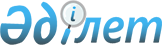 Об утверждении Правил и условий субсидирования затрат работодателей, создающих специальные рабочие места для трудоустройства лиц с инвалидностью
					
			Утративший силу
			
			
		
					Приказ Министра труда и социальной защиты населения Республики Казахстан от 28 августа 2017 года № 280. Зарегистрирован в Министерстве юстиции Республики Казахстан 6 октября 2017 года № 15858. Утратил силу приказом Заместителя Премьер-Министра - Министра труда и социальной защиты населения Республики Казахстан от 29 июня 2023 года № 266.
      Сноска. Утратил силу приказом Заместителя Премьер-Министра - Министра труда и социальной защиты населения РК от 29.06.2023 № 266 (вводится в действие по истечении десяти календарных дней после дня его первого официального опубликования).
      Сноска. Заголовок – в редакции приказа Министра труда и социальной защиты населения РК от 14.09.2022 № 367 (вводится в действие по истечении десяти календарных дней после дня его первого официального опубликования).
      В соответствии с подпунктом 12) статьи 7 Закона Республики Казахстан "О занятости населения" ПРИКАЗЫВАЮ:
      Сноска. Преамбула – в редакции приказа Министра труда и социальной защиты населения РК от 14.09.2022 № 367 (вводится в действие по истечении десяти календарных дней после дня его первого официального опубликования).


      1. Утвердить Правила и условия субсидирования затрат работодателей, создающих специальные рабочие места для трудоустройства лиц с инвалидностью согласно приложению к настоящему приказу.
      Сноска. Пункт 1 – в редакции приказа Министра труда и социальной защиты населения РК от 14.09.2022 № 367 (вводится в действие по истечении десяти календарных дней после дня его первого официального опубликования).


      2. Департаменту занятости населения и развития рынка труда в установленном законодательством порядке обеспечить:
      1) государственную регистрацию настоящего приказа в Министерстве юстиции Республики Казахстан;
      2) в течение десяти календарных дней со дня государственной регистрации настоящего приказа в Министерстве юстиции Республики Казахстан направление его копии в печатном и электронном виде на государственном и русском языках в периодические печатные издания и в Республиканское государственное предприятие на праве хозяйственного ведения "Республиканский центр правовой информации" для официального опубликования и включения в Эталонный контрольный банк нормативных правовых актов Республики Казахстан;
      3) размещение настоящего приказа на интернет-ресурсе Министерства труда и социальной защиты населения Республики Казахстан;
      4) в течение десяти рабочих дней после государственной регистрации настоящего приказа в Министерстве юстиции Республики Казахстан представление в Департамент юридический службы сведений об исполнении мероприятий, предусмотренных подпунктами 1), 2) и 3) настоящего пункта.
      3. Контроль за исполнением настоящего приказа возложить на вице-министра труда и социальной защиты населения Республики Казахстан Нурымбетова Б.Б.
      4. Настоящий приказ вводится в действие по истечении десяти календарных дней после дня его первого официального опубликования.
      СОГЛАСОВАНМинистр финансовРеспублики Казахстан___________ Б. Султанов___ ________ 2017 года Правила и условия субсидирования затрат работодателей, создающих специальные рабочие места для трудоустройства лиц с инвалидностью
      Сноска. Заголовок – в редакции приказа Министра труда и социальной защиты населения РК от 14.09.2022 № 367 (вводится в действие по истечении десяти календарных дней после дня его первого официального опубликования). Глава 1. Общие положения
      1. Настоящие Правила и условия субсидирования затрат работодателей, создающих специальные рабочие места для трудоустройства инвалидов (далее – Правила) разработаны в соответствии с пунктом 12) статьи 7 Закона Республики Казахстан "О занятости населения" и определяют порядок и условия субсидирования затрат работодателей, создающих специальные рабочие места для трудоустройства инвалидов.
      Сноска. Пункт 1 в редакции приказа Министра труда и социальной защиты населения РК от 12.05.2022 № 162 (вводится в действие с 01.01.2023).


      2. Основные понятия, используемые в настоящих Правилах:
      1) работодатель – физическое или юридическое лицо, с которым работник состоит в трудовых отношениях;
      2) трудоустройство – комплекс организационных, экономических и правовых мероприятий, призванных способствовать обеспечению занятости населения;
      3) инвалид – лицо, имеющее нарушение здоровья со стойким расстройством функций организма, обусловленное заболеваниями, увечьями (ранениями, травмами, контузиями), их последствиями, дефектами, которое приводит к ограничению жизнедеятельности и необходимости его социальной защиты;
      4) обустройство (оборудование) специального рабочего места для трудоустройства инвалидов – процесс подбора, монтажа и эксплуатации основного технологического оборудования, технологической оснастки, инструментов, вспомогательного оборудования, которое полностью или частично заменяет (компенсирует) нарушенные функции организма и ограничения жизнедеятельности, имеющиеся у инвалидов, и создает возможность выполнения ими трудовых функций;
      5) специальные рабочие места для трудоустройства инвалидов – рабочие места, оборудованные с учетом индивидуальных возможностей инвалида (далее – специальные рабочие места);
      6) местный орган по вопросам занятости населения – структурное подразделение местных исполнительных органов района, городов областного значения, области, городов республиканского значения, столицы, определяющее направления содействия занятости населения исходя из ситуации на региональном рынке труда;
      7) центр занятости населения – юридическое лицо, создаваемое местным исполнительным органом района, городов областного и республиканского значения, столицы в целях реализации активных мер содействия занятости, организации социальной защиты от безработицы и иных мер содействия занятости;
      8) государственный информационный портал "Электронная биржа труда" (далее – Электронная биржа труда) – информационная система, содержащая единую информационную базу рынка труда.
      Сноска. Пункт 2 - в редакции приказа Министра труда и социальной защиты населения РК от 12.05.2022 № 162 (вводится в действие с 01.01.2023).

 Глава 2. Порядок субсидирования работодателей, создающих специальные рабочие места
      3. Организация работ по субсидированию работодателей, связанных с созданием специальных рабочих мест осуществляется центрами занятости населения за счет местного бюджета.
      Сноска. Пункт 3 - в редакции приказа Министра труда и социальной защиты населения РК от 29.12.2022 № 537 (вводится в действие с 01.01.2023).


      4. Информирование лиц с инвалидностью о возможности трудоустройства на специальные рабочие места проводит:
      местный орган по вопросам занятости населения района, городов областного, республиканского значения, столицы посредством направления информации в общественные объединения лиц с инвалидностью соответствующего региона;
      центр занятости населения при личном обращении инвалидов.
      Сноска. Пункт 4 – в редакции приказа Министра труда и социальной защиты населения РК от 14.09.2022 № 367 (вводится в действие по истечении десяти календарных дней после дня его первого официального опубликования).


      5. Центр занятости населения ежегодно в срок до 1 октября информирует работодателей о субсидировании специальных рабочих мест посредством размещения информации в интернет-ресурсах и/или средствах массовой информации.
      6. Ежегодно в срок до 1 ноября, исходя из лимита финансирования, центром занятости населения осуществляется сбор заявок на предстоящий финансовый год от работодателей, создающих специальные рабочие места, по форме согласно приложению 1 к настоящим Правилам, или через Электронную биржу труда.
      При обращении в центр занятости населения к заявке прилагаются:
      1) смета расходов на оборудование специальных рабочих мест и выплату заработной платы лицам с инвалидностью;
      2) справку о наличии счета в банке.
      Сноска. Пункт 6 - в редакции приказа Министра труда и социальной защиты населения РК от 12.05.2022 № 162 (вводится в действие с 01.01.2023); с изменением, внесенным приказом Министра труда и социальной защиты населения РК от 29.12.2022 № 537 (вводится в действие с 01.01.2023).


      7. Центр занятости населения в случае:
      1) соответствия представленной заявки установленной форме, комплектности представленных документов, полноты указанных в заявке и документах сведений – принимает заявку, при получении заявки посредством Электронной биржи труда – направляет уведомление в личный кабинет работодателя в Электронной бирже труда;
      2) несоответствия представленной заявки установленной форме, некомплектности представленных документов и (или) неполноты указанных в заявке и документах сведений – возвращает работодателю заявку и приложенные к ней документы, при получении заявки посредством Электронной биржи труда (в электронном виде) – направляет уведомление в личный кабинет работодателя в Электронной бирже труда.
      Сноска. Пункт 7 - в редакции приказа Министра труда и социальной защиты населения РК от 12.05.2022 № 162 (вводится в действие с 01.01.2023).


      8. Принятые к рассмотрению заявки центром занятости населения в течение 5 рабочих дней сводятся в единый перечень и направляются в местный орган по вопросам занятости населения района, городов областного, республиканского значения, столицы для утверждения.
      9. Местный орган по вопросам занятости населения района, городов областного, республиканского значения, столицы решением первого руководителя или лица, исполняющего его обязанности, со дня окончания приема заявок указанного в пункте 6 настоящих Правил, которым одобрена заявка на создание специальных рабочих мест в течение 5 рабочих дней.
      Центр занятости населения со дня одобрения заявки в течении 3 дней уведомляет организации о результатах рассмотрения заявок посредством услуги связи, в случае получения заявки посредством Электронной биржи труда – направляет уведомление в личный кабинет работодателя в Электронной бирже труда.
      Сноска. Пункт 9 - в редакции приказа Министра труда и социальной защиты населения РК от 12.05.2022 № 162 (вводится в действие с 01.01.2023).


      10. Лицам с инвалидностью, изъявившим желание трудоустроиться на специальные рабочие места, центр занятости населения выдает направление на специальные рабочие места, создаваемые для трудоустройства лиц с инвалидностью, по форме согласно приложению 2 к настоящим Правилам.
      Сноска. Пункт 10 – в редакции приказа Министра труда и социальной защиты населения РК от 14.09.2022 № 367 (вводится в действие по истечении десяти календарных дней после дня его первого официального опубликования).


      11. Предоставление субсидии работодателям, создающим специальные рабочие места, осуществляется в соответствии с договором, заключенным между центром занятости населения и работодателем, в том числе за счет компенсационных взносов.
      В случае получения и одобрения заявки работодателя посредством Электронной биржи труда, центром занятости населения в течении 2 рабочих дней направляется договор, подписанный электронной цифровой подписью первого руководителя или лица, исполняющего его обязанности, в личный кабинет работодателя в Электронной бирже труда.
      Работодатель в течении 3 рабочих дней в личном кабинете Электронной биржи труда подписывает электронной цифровой подписью, полученный договор и направляет его посредством личного кабинета Электронной биржи труда в центр занятости населения.
      Сноска. Пункт 11 - в редакции приказа Министра труда и социальной защиты населения РК от 12.05.2022 № 162 (вводится в действие с 01.01.2023).


      12. Центр занятости населения субсидирует оплату труда лиц с инвалидностью за счет средств местного бюджета на оснований трудового договора, заключенного на срок не менее 3 (трех) лет.
      Центр занятости населения ежемесячно к 25 числу месяца, следующего за отчетным, на основании сведений о лицах, трудоустроенных на специальные рабочие места, представленных работодателями по форме согласно приложению 3 к настоящим Правилам, перечисляет на расчетный счет работодателя субсидии на заработную плату.
      Ежемесячный размер субсидий на заработную плату лицам, трудоустроенным на специальные рабочие места составляет:
      1) первые 12 месяцев трудоустройства – 70% от размера зарплаты, но не более 30 месячных расчетных показателей (далее – МРП), установленных на соответствующий финансовый год законом о республиканском бюджете;
      2) с 13 по 24 месяц трудоустройства включительно – 65% от размера зарплаты, но не более 30 МРП, установленных на соответствующий финансовый год законом о республиканском бюджете;
      3) с 25 по 36 месяц трудоустройства включительно – 60% от размера зарплаты, но не более 30 МРП, установленных на соответствующий финансовый год законом о республиканском бюджете.
      Сноска. Пункт 12 - в редакции приказа Министра труда и социальной защиты населения РК от 29.12.2022 № 537 (вводится в действие с 01.01.2023).


      13. В случае расторжения трудового договора по инициативе одной из сторон, работодатель принимает через центр занятости населения на работу другого работника, являющегося лицом с инвалидностью, с его согласия и состояние здоровья которого позволяет работать на созданном специальном рабочем месте.
      Сноска. Пункт 13 – в редакции приказа Министра труда и социальной защиты населения РК от 14.09.2022 № 367 (вводится в действие по истечении десяти календарных дней после дня его первого официального опубликования).


      14. Центр занятости населения:
      1) ведет мониторинг наличия обязательных пенсионных отчислений у трудоустроенных лиц с инвалидностью;
      2) запрашивает от работодателей информацию, документы и материалы, необходимые для осуществления мониторинга исполнения обязательств работодателями.
      Сноска. Пункт 14 – в редакции приказа Министра труда и социальной защиты населения РК от 14.09.2022 № 367 (вводится в действие по истечении десяти календарных дней после дня его первого официального опубликования).


      15. После выполнения работ по обустройству (оборудованию) специальных рабочих мест для трудоустройства лиц с инвалидностью работодатель предоставляет центру занятости населения отчет о проделанной работе согласно заключенному договору и представленной ранее смете расходов для подписания и получения субсидий либо направляет его подписанным электронной цифровой подписью посредством личного кабинета Электронной биржи труда.
      После проверки центром занятости населения и подписания акта выполненных работ работодатель получает субсидии.
      Сноска. Пункт 15 – в редакции приказа Министра труда и социальной защиты населения РК от 14.09.2022 № 367 (вводится в действие по истечении десяти календарных дней после дня его первого официального опубликования).

 Глава 3. Условия субсидирования затрат работодателей, создающих специальные рабочие места
      16. Субсидии предоставляются работодателям в целях возмещения затрат на приобретение, монтаж и установку оборудования для оснащения специальных рабочих мест, выплату заработной платы лицам с инвалидностью.
      Субсидии не предоставляются работодателям на оснащение временных рабочих мест.
      Сноска. Пункт 16 с изменением, внесенным приказом Министра труда и социальной защиты населения РК от 29.12.2022 № 537 (вводится в действие с 01.01.2023).


      17. Субсидии предоставляются работодателям при соблюдении ими следующих условий:
      1) соответствие создаваемых специальных рабочих мест Стандартам рабочего места лица с инвалидностью, утвержденным приказом Министра здравоохранения и социального развития Республики Казахстан от 14 июня 2016 года № 519 (зарегистрированный в Реестре государственной регистрации нормативных правовых актов № 13913);
      2) трудоустройство лиц с инвалидностью и сохранение их занятости с момента создания постоянного рабочего места;
      3) отсутствие у работодателя задолженности по выплате заработной платы;
      4) отсутствие задолженности по начисленным налогам, сборам и иным обязательным платежам в бюджет;
      5) обеспечение работодателем выплаты заработной платы на созданных специальных рабочих местах в размере в соответствии с занимаемой должностью.
      Сноска. Пункт 17 с изменениями, внесенными приказами Министра труда и социальной защиты населения РК от 06.06.2018 № 226 (вводится в действие по истечении десяти календарных дней после дня его первого официального опубликования); от 14.09.2022 № 367 (вводится в действие по истечении десяти календарных дней после дня его первого официального опубликования).


      Сноска. Приложение 1 - в редакции приказа Министра труда и социальной защиты населения РК от 29.12.2022 № 537 (вводится в действие с 01.01.2023).
      _____________________________________________________________________
      _________________
      (полное наименование организации, адрес, бизнес-идентификационный номер (БИН) и индивидуальный идентификационный номер (ИИН), контактные лица и телефоны) 
      просит включить в перечень работодателей, где будут организованы специальные рабочие места для трудоустройства лиц с инвалидностью.
      В случае положительного решения вопроса, гражданам из числа лиц с инвалидностью будут предоставлены специальные рабочие места в соответствии с перечнем:
      Приложение:
      1. смета расходов на оборудование специальных рабочих мест и и выплату заработной платы лицам с инвалидностью;
      2. Справку о наличии счета в банке.
      Руководитель ________________ _________ подпись дата
      "место печати" (при наличии).
      Сноска. Приложение 2 – в редакции приказа Министра труда и социальной защиты населения РК от 14.09.2022 № 367 (вводится в действие по истечении десяти календарных дней после дня его первого официального опубликования). Направление № _____ на специальные рабочие места, создаваемые
для трудоустройства лиц с инвалидностью
      ________________________________________________________________________(фамилия, имя, отчество (при его наличии), индивидуальный идентификационный номер)направляется в____________________________________________________________________________________________________________________________________________________(наименование работодателя, юридический адрес, контактный телефон)для трудоустройства на специальное рабочее место, создаваемые для трудоустройствалиц с инвалидностью по специальности (профессии)__________________________________________________________________________(наименование профессии/специальности)сроком на __________ месяцев с ________________ по __________________________.___________________________ ______________________________________________Директор Центра занятости населениярасшифровка подписиДата выдачи место печати--------------------------------------------------------------------------------------------------------------(линия отреза)Возвращается в Центр занятости населения в течение пяти рабочих дней со днянаправления для трудоустройства
      Уведомление к направлению № ______
      ____________________________________________________________________________________________________________________________________________________(наименование работодателя)__ _________ 20__ года в соответствии с заключенным трудовым договоромот ___ ________ 20____ года № ______ (приказ № ___ от ___________ 20__ года)принят на специальное рабочее место, создаваемые для трудоустройства лицс инвалидностью в качестве___________________________________________________________________________________________________________________________________________________.(наименование профессии/должности)Со сроком трудоустройства на ___ месяцев с __ ____ 20__ года по __ _____ 20__ года;Копия приказа о приеме на работу прилагается.Ответственный представитель работодателя__________________________________________ ________________________Фамилия имя отчество, (при наличии) должность подписьМесто печати (при наличии)
      Сноска. Правила дополнены приложением 3 в соответствии с приказом Министра труда и социальной защиты населения РК от 29.12.2022 № 537 (вводится в действие с 01.01.2023).
      Сведения о лицах, трудоустроенных на специальные рабочие места в
      ___________________________за _______ 20___года
      (наименование работодателя)       (месяц)
      бизнес-идентификационный номер / индивидуальный идентификационный
      номер (далее – ИИН) работодателя: __________________.
      Номер расчетного счета работодателя для перечисления суммы субсидий:
      __________________.
      Наименование банка обслуживания: __________________.
      Продолжение таблицы
      Электронная цифровая подпись работодателя
					© 2012. РГП на ПХВ «Институт законодательства и правовой информации Республики Казахстан» Министерства юстиции Республики Казахстан
				
      Министртруда и социальнойзащиты населенияРеспублики Казахстан

Т. Дуйсенова
Утверждены
приказом Министра труда и
социальной защиты населения
Республики Казахстан
от 28 августа 2017 года № 280Приложение 1
к Правилам и условиям
субсидирования затрат
работодателей, создающих
специальные рабочие места
для трудоустройства лиц
с инвалидностьюФормаДиректору центра
занятости населения
______________________
района (города)
№ п/п
В качестве кого планируется принять на работу
Планируемое количество рабочих мест
Планируемый срок заключения трудового договора
Размер месячной заработной платы, тенге
Планируемый размер субсидий центром занятости населения на оборудование специального рабочего места, тенге
Планируемый размер субсидий на выплату заработной платы лицам с инвалидностью центром занятости населения, тенге
В первый год участия ___ тенге.
Во второй год участия ___ тенге.
В третий год участия ___ тенге.Приложение 2
к Правилам и условиям
субсидирования затрат
работодателей, создающих
специальные рабочие места
для трудоустройства лиц
с инвалидностьюФормаПриложение 3
к Правилам и условиям
субсидирования затрат
работодателей, создающих
специальные рабочие места
для трудоустройства лиц
с инвалидностьюФорма
№ п/п
Фамилия, имя, отчество (при его наличии) (полностью)
ИИН
Размер заработной платы по трудовому договору
Количество рабочих дней в месяце
Фактически отработано, дни
Временная нетрудоспособность, дни
Сумма начисленной заработной платы, тенге
Сумма пенсионных взносов
Подлежит компенсации из бюджета, тенге